BODY - TELO1. LABEL THE BODY PARTS. POVEŽI DELE TELESA. 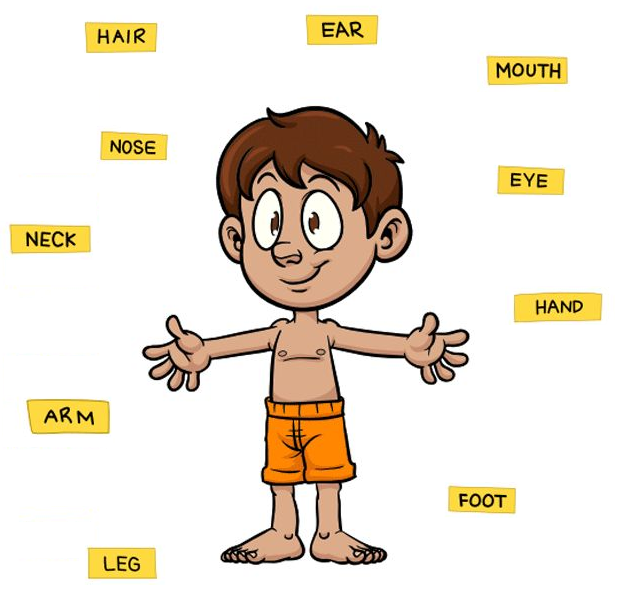 2. CIRCLE THE WORD. OBKROŽI USTREZNO SLIČICO.3. HOW MANY? KOLIKO? PREŠTEJ IN ŠTEVILKO ZAPIŠI Z BESEDO.4.READ AND COLOUR. PREBERI IN PRAVILNO POBARVAJ POŠASTKA.HAIR-LASJENOSE- NOSNECK-VRATEAR- UHOMOUTH- USTAEYE- OKOHAND-DLANARM- ROKAFOOT-STOPALOLEG- NOGAEARHAIRARMMOUTHHOW MANY LEGS?HOW MANY EYES?HOW MANY TEETH?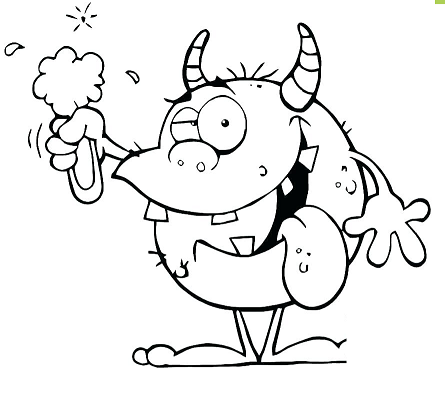 